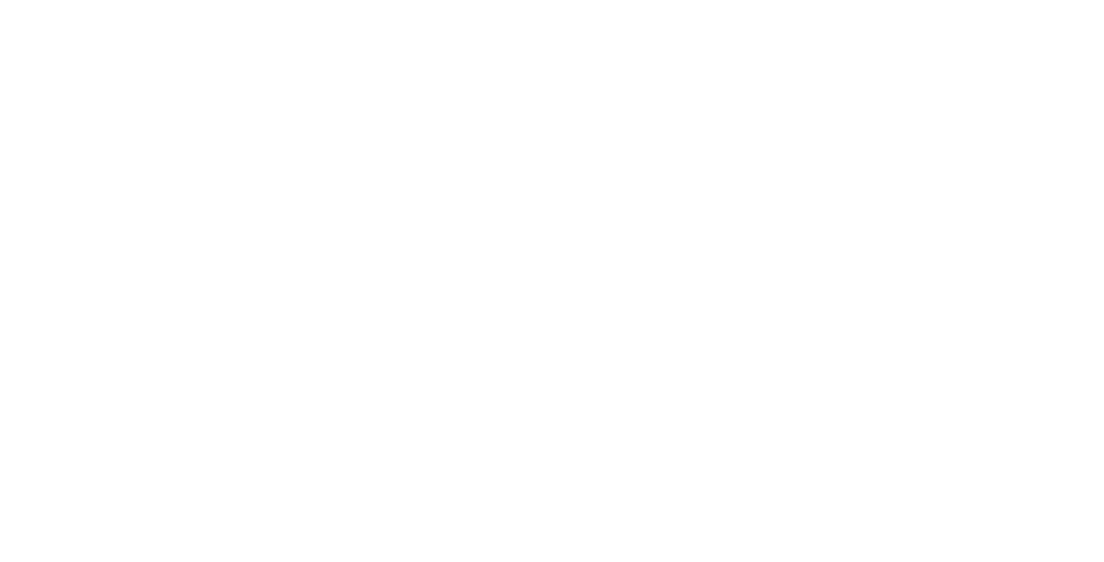 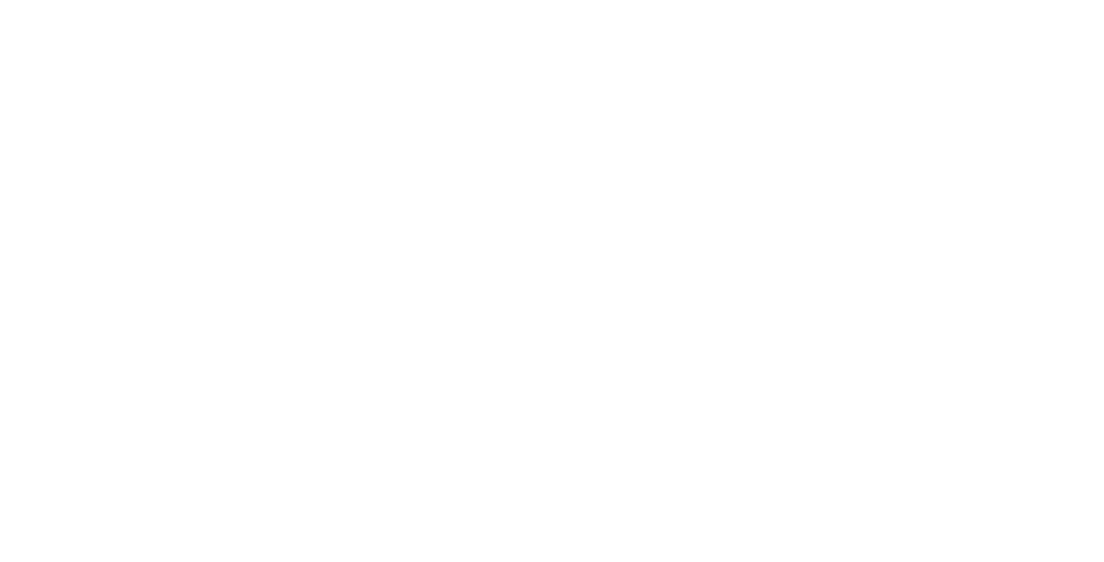 Animals communicate in complex and interesting ways. Students consider how humans and other animals communicate, with a focus on drama, bird calls, and bird walks.This inquiry has two learning intentions:How do different animals communicate?Case study: How do wolves communicate?Curricular ConnectionsRefer to the “Curriculum” drop-down option under the “Learn” tab of the Great Bear Rainforest Education and Awareness website.Curriculum Alignment: Great Bear Rainforest Education and Awareness Trust https://greatbearrainforesttrust.org/curriculum/Learning intention 1How do different animals communicate?What are some of the ways that different animals communicate?Experiences and ObservationsBrainstormHow do we (humans) communicate?Non-verbal communication (body language, facial expression, gestures)Verbal communication (words, crying, shouting)Activity Around Human Communication (Drama Connection)Have students act out how to communicate the following messages:I am sadI am happyThere is danger!Will you be my friend?Let’s go play!Go outside to observe other animals communicate. Have students examine sounds, body language, and body structure.Examples may include birds, squirrels, and insects. What might they be communicating?Bird Call ActivityThere are many different sounds that birds make to communicate! Have a call and response to practice them!Alarm callsPiercing, sharp sounds to warn of threats, etc.Juvenile begging callsSmall peeps, whines, rasps, wheezes and chirps - to get their parents’ attentionContact callsLoud chirps, chips, buzzes while birds travel in flocks. This helps them let each other know they are still there!Flight callsFlying songs - during migration to announce their presence and location while travellingSongsCan be longer and more musical—they can attract a mate, claim their territory, discourage intruders, or for joy and playBird WalkUse eBird, or other mapping apps, to map out the Birds you might find in your community.eBirdhttps://ebird.org/exploreGo outside with students to listen for and look at all the different types of birds in your community. You can use the app the Merlin bird app or BirdNET app to help you identify what birds you saw.Merlinhttps://merlin.allaboutbirds.org/BirdNET Sound IDhttps://birdnet.cornell.edu/It can be helpful to learn some facts about how to identify birds and their songs. Look for colour patterns, wing bars, stripes and eye lines, eye rings, spots, and beak shape (raptor, insect-eater, seed-eater, and generalist).Here are some birds that live in B.C. Videos are a great way to prepare for your walk!Song Sparrowhttps://www.youtube.com/watch?v=5CH0f1890UsHouse Sparrowhttps://www.youtube.com/watch?v=BeAJsgfiO3sBushtithttps://www.youtube.com/watch?v=yXsN2Ly59JMAmerican Goldfinchhttps://www.youtube.com/watch?v=kr0M_2TiKnsBlack-capped Chickadeeshttps://www.youtube.com/watch?v=hnPVaOh9EpMDowny Woodpeckerhttps://www.youtube.com/watch?v=ceBustKaSuAHairy Woodpeckerhttps://www.youtube.com/watch?v=Me6ODOT9NP4Dark Eyed Juncohttps://www.youtube.com/watch?v=vlJUsAl4YCAAmerican Robinhttps://www.youtube.com/watch?v=Nu7fenrO9DUAnna’s Hummingbirdhttps://www.youtube.com/watch?v=QpfcquwLb_MField guides and binoculars are a perfect addition to bring with you.Possible Topics/Key VocabularyNon-verbal CommunicationVerbal CommunicationReflections on LearningMaking Learning Visible—Learning StoriesDocumenting your bird walks and sharing with families is a great way to facilitate students sharing their learning and applying it with their families!Class Lists and Learning IntentionsKeep a checklist to keep track of how your students are engaging with these activities. Are they showing curiosity? Are they engaged in showing the different types of communication of birds? Are they using tools, such as binoculars and field guides, to extend their learning?ReflectionsReflect on what birds live in students’ neighbourhoods. Which ones did they see? What birds live in the Great Bear Rainforest? How do birds communicate?Suggested ResourcesBiodiversity > Great Bear Rainforest Trusthttps://greatbearrainforesttrust.org/biodiversity/BirdNET Sound IDhttps://birdnet.cornell.edu/eBirdhttps://ebird.org/exploreGallery > Birds: Great Bear Rainforest Trusthttps://greatbearrainforesttrust.org/gallery/birds/Guide to Bird Songs and Noiseshttps://www.thespruce.com/what-types-of-sounds-do-birds-make-387332Merlinhttps://merlin.allaboutbirds.org/Learning Intention 2Case study: How do wolves communicate?In this lesson, students extend their understanding of animal communication to a case study on wolves. From there, students are invited to create their own animal inquiries into how other animals communicate.Experiences and ObservationsWatchHow Wolves Change Rivershttps://www.youtube.com/watch?v=ysa5OBhXz-Q&t=21sDiscussionWhy do wolves howl? What does it mean? How do wolves communicate with each other and with others? (For example, when hunting, mating, protecting, warning, or teaching their young?)Answer: There are three main ways that wolves communicate. Have students fill in the blackline master at the end of this activity plan, How do Wolves Communicate?SoundHowls, barks, whimpers and growlsSpecial scentsScats, urine and pheromonesBody languageBody positions, movements, and facial expressionsWolf postures can be a way of communicatingIntroduce non-verbal communicationHave students act out different messages with just their bodies Share images of non-verbal communication in wolves.Possible Topics/Key VocabularyAdaptationsCommunicationBody languageScentReflections on LearningClass Lists and Learning IntentionsUse a class list with a check list of learning intentions.Are students engaged in wondering, acting out, discussing, and sharing?Project-based LearningStudents will demonstrate knowledge and understanding through the case study of a specific animal found in the Great Bear Rainforest, and how it communicates.Suggested ResourcesCommunication: How Do Wolves Say Hello?https://wolf.org/wolf-info/basic-wolf-info/biology-and-behavior/communication/How Wolves Change Rivershttps://www.youtube.com/watch?v=ysa5OBhXz-Q&t=21sThe Language of WolvesLiving With Wolves website.https://www.livingwithwolves.org/about-wolves/language/The Sea Wolves Learning GuidePDF resource freely available on the GBREAT website (Learn > Teacher Resources)https://greatbearrainforesttrust.org/wp-content/uploads/2018/05/Seawolves.pdfThe Sea Wolves: Living Wild in the Great Bear RainforestPrint resource by Ian McAllister and Nicholas Read (Orca Book Publishers). https://focusedresources.ca/en/k-12-evaluated-resource-collection/sea-wolves- living-wild-great-bear-rainforestWolf PosturesWolf Quest websitehttps://www.wolfquest.org/pdfs/Wolf Postures Lesson.pdfExtensionStudents can choose an animal and inquire into different ways that animals who live in the Great Bear Rainforest communicate! Here are some ideas for topics:WolvesCrows and ravensSongbirdsEaglesWhalesBears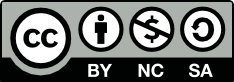 This work is licensed under a Creative Commons Attribution-NonCommercial-ShareAlike 4.0 International License unless otherwise indicated.How do wolves communicate?